 THE VETERANS SQUASH RACKETS CLUB OF GREAT BRITAIN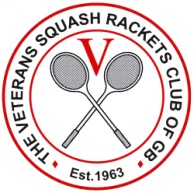 2016/17 CLUB CHAMPIONSHIPSENTRY FORMSURNAME____________________________________________________FORENAME_______________________________E-MAIL ADDRESS (CAPITALS please)____________________________________________________HOME TELEPHONE (inc STD code)________________________________________________________OFFICE TELEPHONE (inc STD code)_______________________ MOBILE________________________HOME CLUB___________________________If you wish to be considered for seeding please give details of recent winsDate                                         Opponent                                           Score.........................................................................................................................................................................................................…………………………………………………………………………………………………………………………………….Please tick as appropriateLADIES CHAMPIONSHIP	40 and Over on 1 January  2017LADIES CHAMPIONSHIP	50 and Over on 1 January  2017INDIVIDUAL CHAMPIONSHIP	45 and Over on 1 January  2017INDIVIDUAL CHAMPIONSHIP	50 and Over on 1 January  2017INDIVIDUAL CHAMPIONSHIP	55 and Over on 1 January  2017INDIVIDUAL CHAMPIONSHIP	60 and Over on 1 January  2017INDIVIDUAL CHAMPIONSHIP	65 and Over on 1 January  2017INDIVIDUAL CHAMPIONSHIP	70 and Over on 1 January  2017INDIVIDUAL CHAMPIONSHIP	75 and Over on 1 January  2017INDIVIDUAL CHAMPIONSHIP	80 and Over on 1 January  2017LADIES DOUBLES CHAMPIONSHIP	40 and Over on 1 January  2017	Partner _______________________DOUBLES CHAMPIONSHIP	45 and Over on 1 January  2017	Partner _______________________DOUBLES CHAMPIONSHIP	55 and Over on 1 January  2017	Partner _______________________DOUBLES CHAMPIONSHIP	65 and Over on 1 January  2017	Partner _______________________DOUBLES CHAMPIONSHIP	70 and Over on 1 January  2017	Partner _______________________DOUBLES CHAMPIONSHIP	75 and Over on 1 January  2017	Partner _______________________Notes:	 All entrants including Doubles Partners MUST be a fully paid up member of the club as of 1st January 2017          	 Ladies may play in a specified Doubles event with a male partner but must adhere to the age limits.FEE ENCLOSED: £____________ (£15 PER INDIVIDUAL EVENT £7.50 PER PLAYER FOR DOUBLES)Cheques made payable to: THE VETERANS SQUASH RACKETS CLUB OF GREAT BRITAINSend the completed Application Form and Entry Fee by 31st December 2016 AT THE VERY LATEST to:Geoff Howes, 5 Kent Road, East Molesey, Surrey KT8 9JZ  Tel: 020 8224 3873 Mob: 07836 335 494DATES FOR THE FINALS WEEKEND Dates for Semi-Finals and Finals, which will be held at Colets, Thames Ditton – 1st/2nd April 2017.